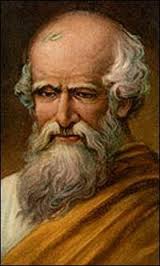 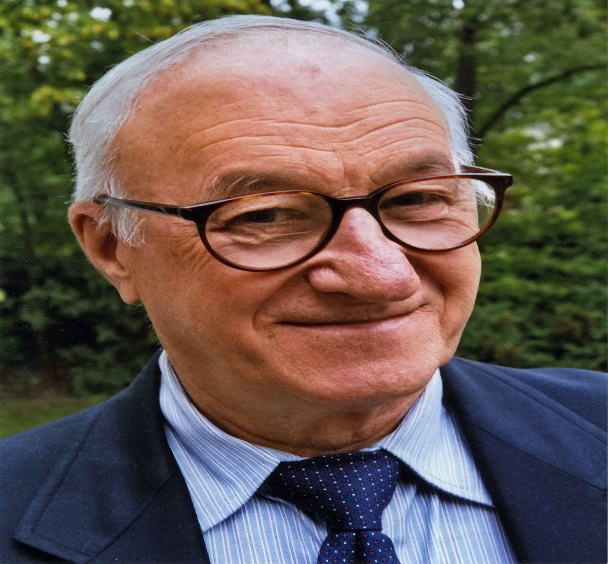   L’UTILISATION DE LA MÉMOIRE À COURT TERME       Commençons par un exemple de mémoires temporaires. Dans la figure,  nous  vous  présentons  une  scène  d’actions. Regardez rapidement  cette  image – environ  10  secondes – puis couvrez-la.Voici maintenant quelques questions sur cette scène :1. Quel outil tient le petit garçon en bas du dessin ?2. Que fait l’homme situé en haut au milieu ?3. Dans l’angle, en bas à droite, la poignée du parapluie de   La  femme  est-elle  tournée  vers  la  droite  ou  vers  la gauche ?Pour répondre à ces questions, ne serait-il pas préférable que vous regardiez encore l’image ? Cette  petite  démonstration  rappelle  que  beaucoup d’informations  rencontrées  se  logent  de  façon  éphémère dans la mémoire. Vous possédez et utilisez l’information seulement  à  court  terme.  Dans  cette  partie,  nous  examinons les propriétés de trois mémoires moins permanentes : la  mémoire  iconique,  la  mémoire  à  court  terme  et  la mémoire de travail.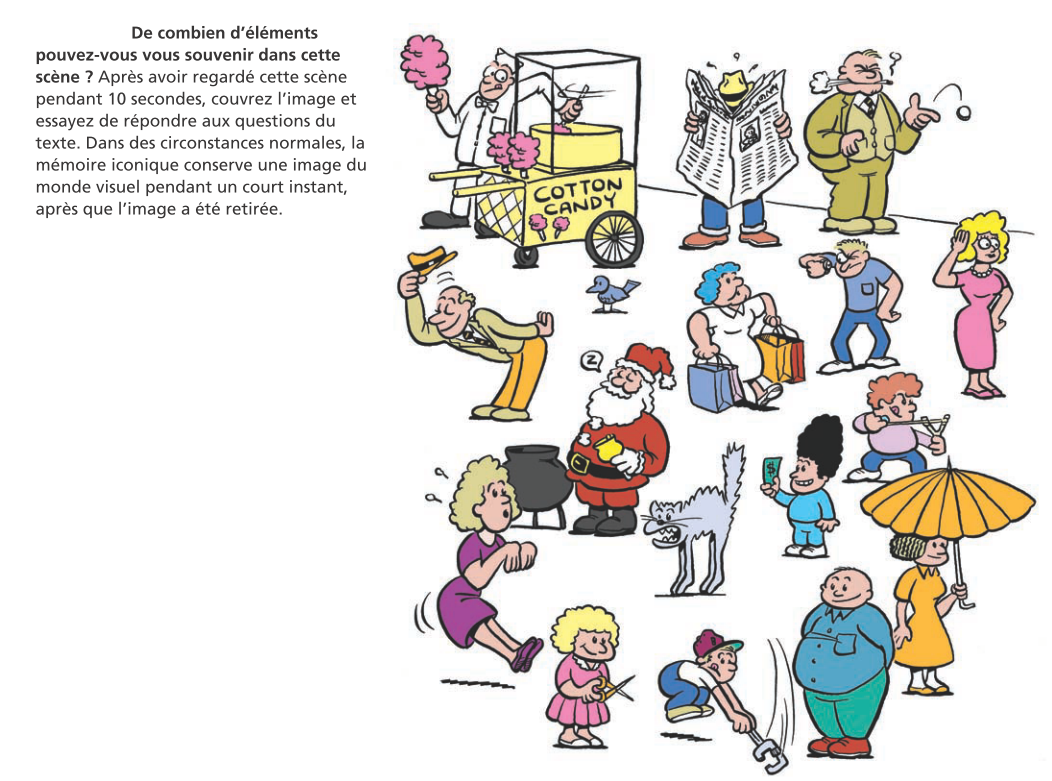       1. La mémoire iconique : Lorsque  vous  avez  couvert  la  figure,  avez-vous  eu l’impression que vous pouviez encore voir l’image entière ? Cette image supplémentaire que vous gardez de la scène vous est  fournie  par  la  mémoire  iconique – un  système  de mémoire du domaine visuel qui permet à de grandes quantités d’informations  d’être  stockées  pour  de  très  courts  instants (Neisser,  1967).  Une  mémoire  visuelle,  ou  iconique,  dure environ une demi-seconde. La mémoire iconique a été révélée lors d’expérimentations qui demandaient aux participants de récupérer  des  informations  à  partir  d’affichages  visuels  qui leur étaient montrés pendant un vingtième de seconde.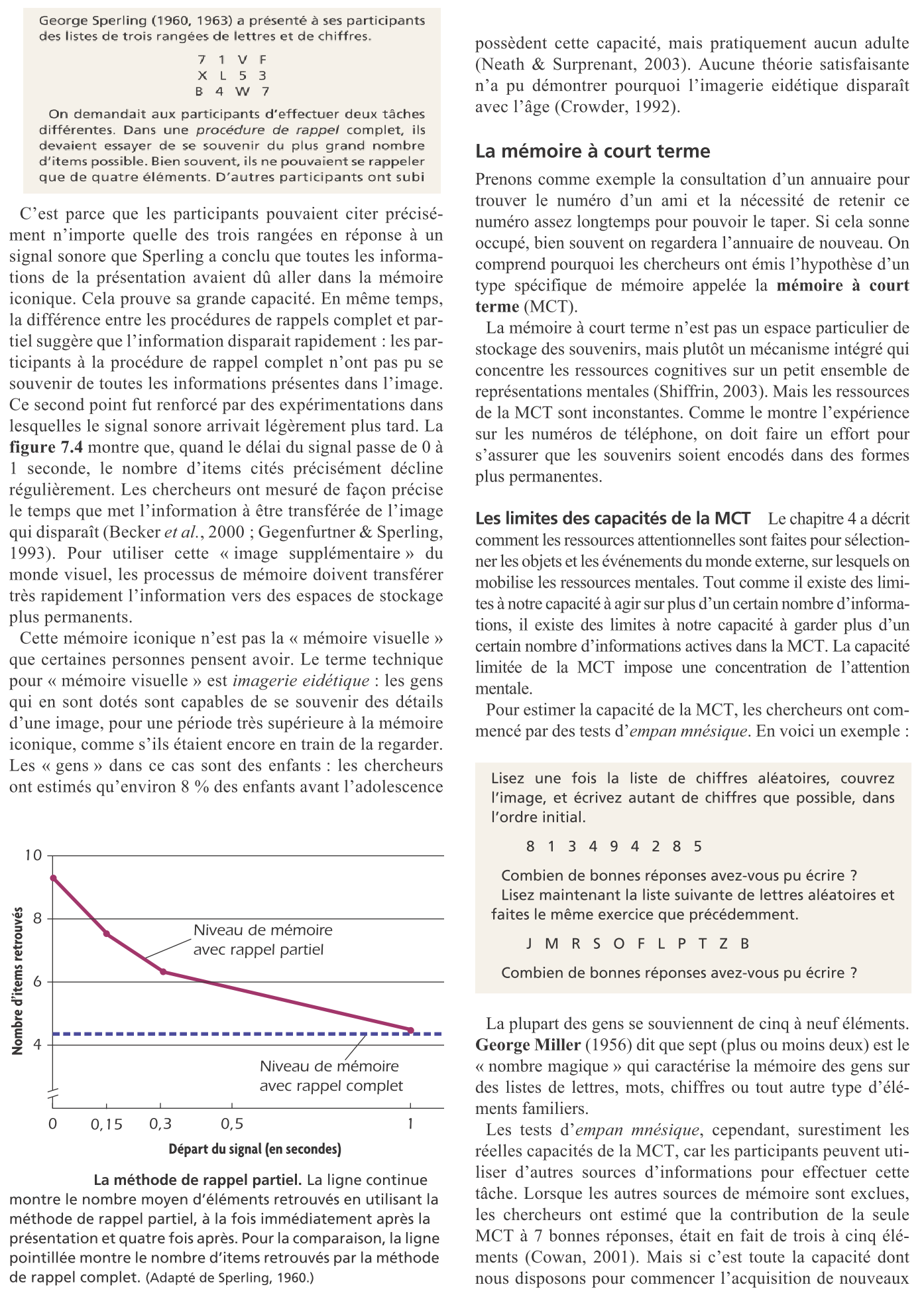 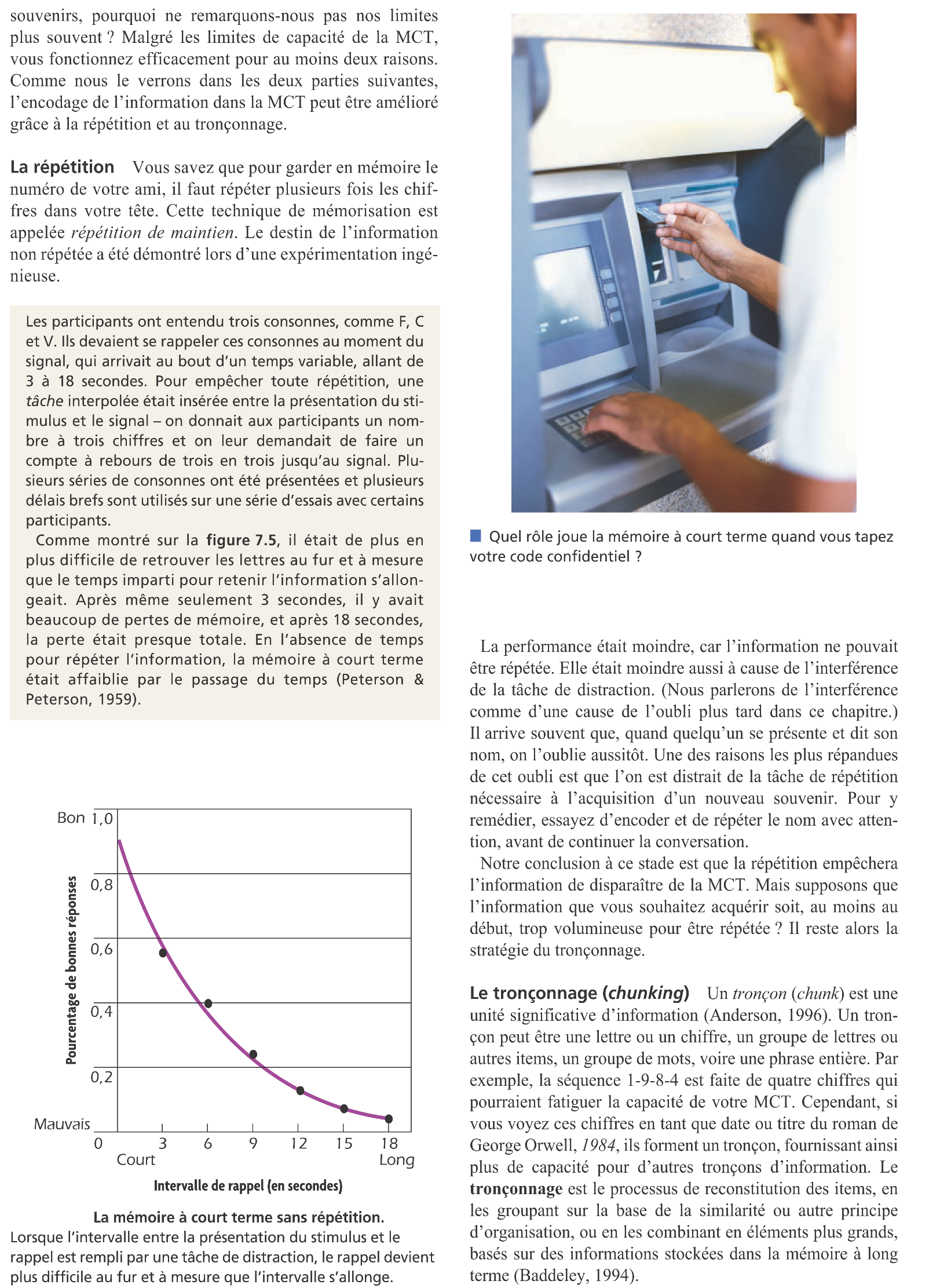 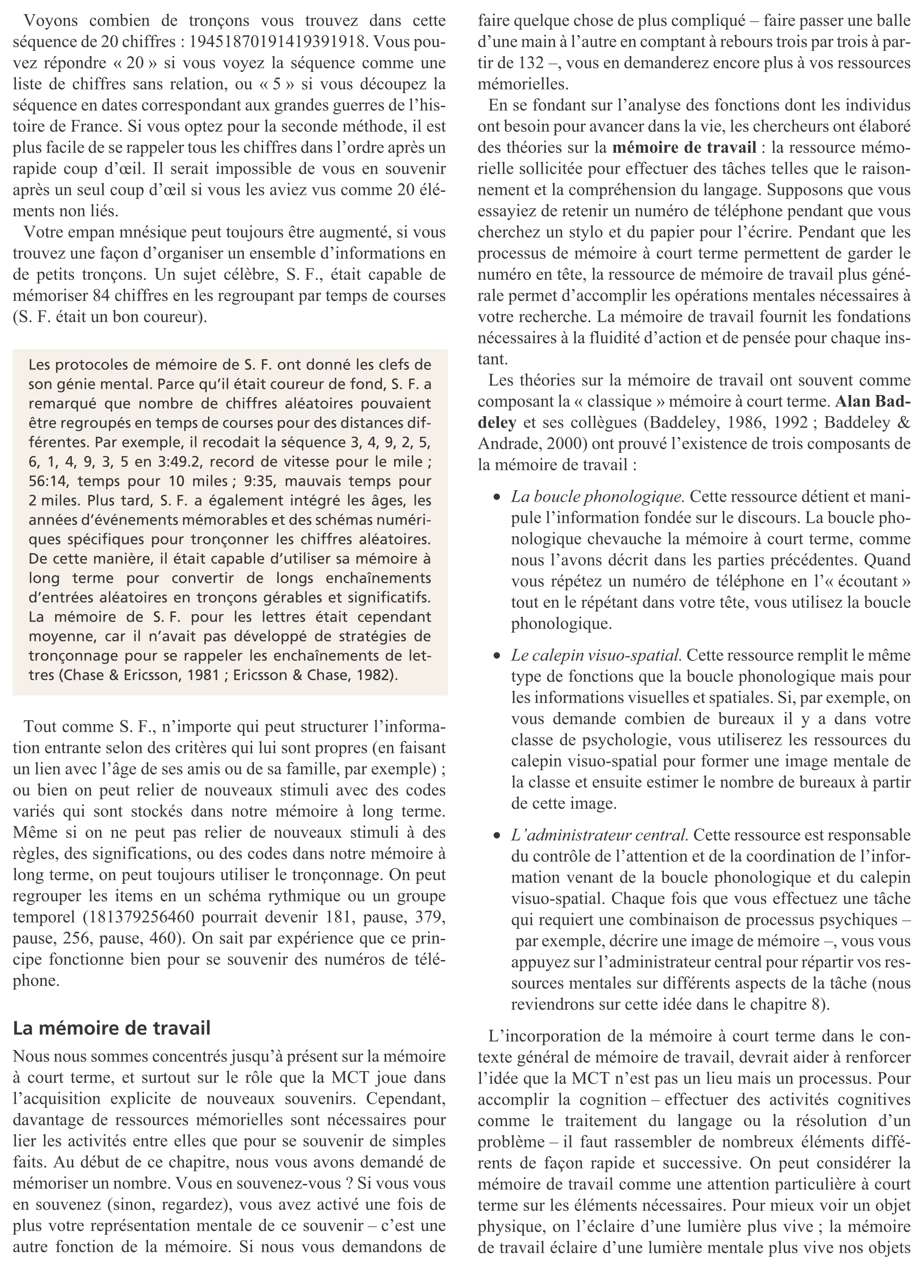 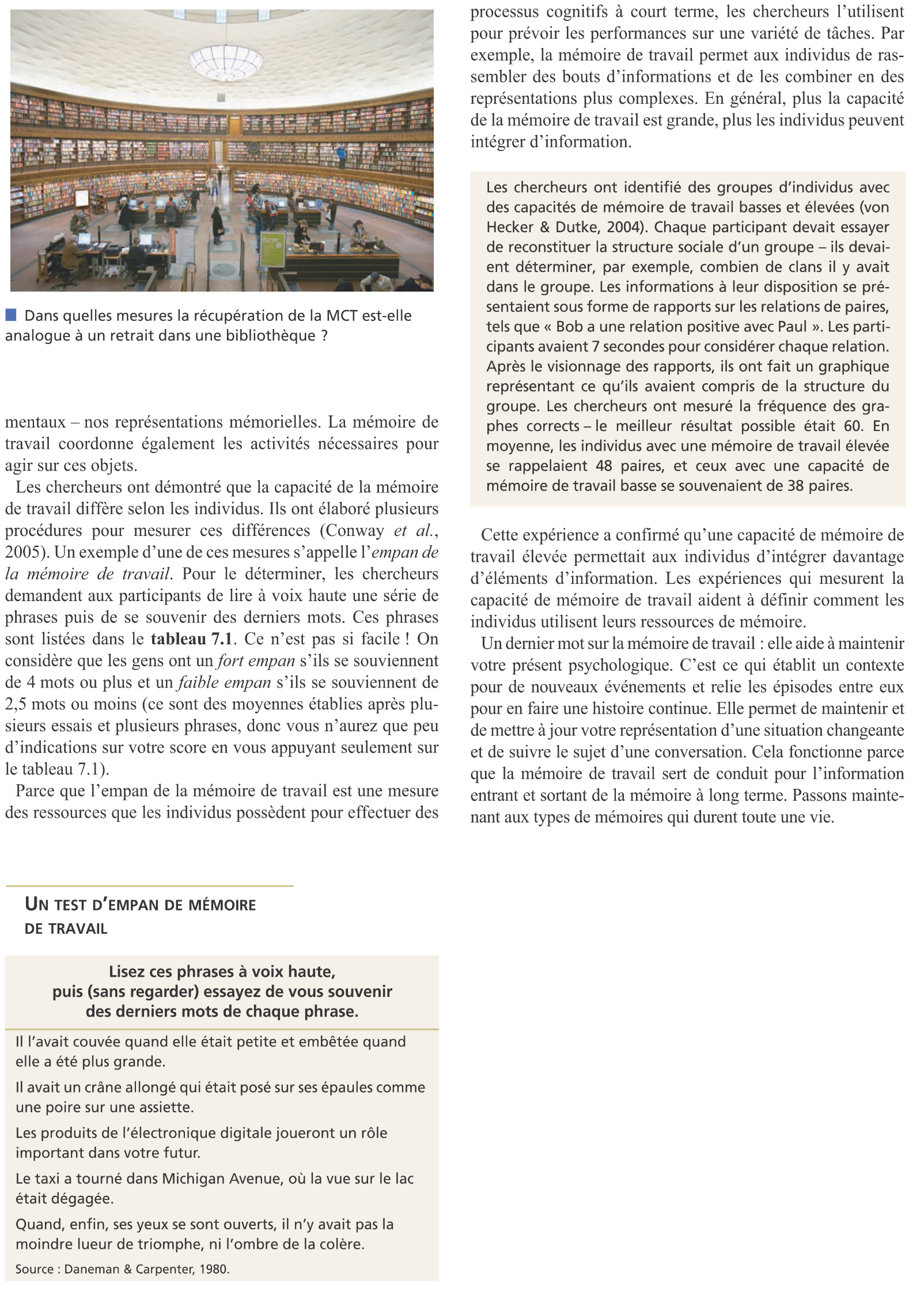 